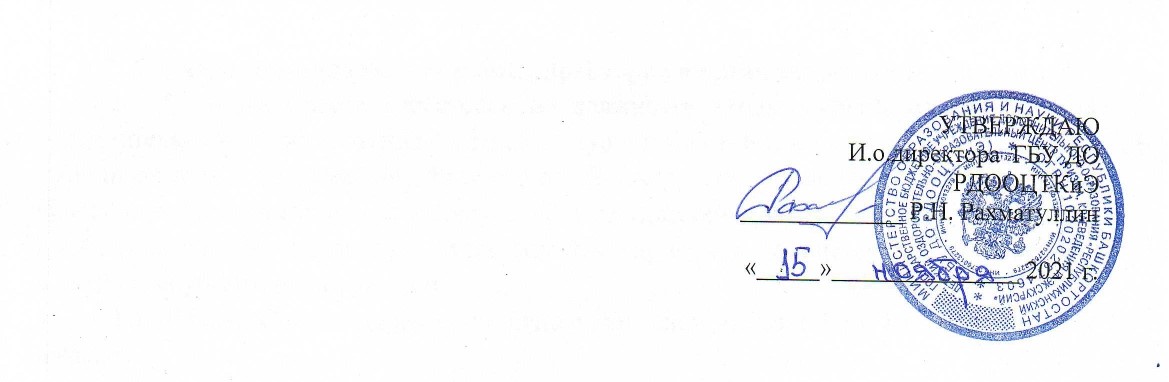 Положение о Совете директороворганизаций дополнительного образования туристско-краеведческой направленности муниципальных образований Республики БашкортостанОбщие положения1.1. Настоящее Положение о Совете директоров организаций дополнительного образования детей туристско-краеведческой направленности муниципальных образований Республики    Башкортостан    (далее – Совет директоров)      разработано   в   соответствии  с  Федеральным   законом   «Об образовании в Российской Федерации»  от  29  декабря  2012 г.  № 273-ФЗ.  1.2. Совет директоров является постоянно действующим государственно-общественным органом системы управления организациями дополнительного образования. Решения Совета директоров носят рекомендательный характер. 1.3. Совет директоров создается в целях координации деятельности организаций дополнительного образования туристско-краеведческой направленности, разработки предложений по вопросам развития, совершенствования обучения и воспитания, повышения профессиональной компетентности педагогических кадров, распространения   передовых   педагогических  технологий,  а  также  усиления  роли  дополнительного  образования  в  социально-экономическом и культурном развитии региона. 1.4. В  своей  деятельности  Совет директоров  руководствуется    законодательными и нормативно-правовыми актами Российской Федерации и Республики Башкортостан, приказами и распоряжениями Министерства образования и науки Республики Башкортостан, а также настоящим Положением. 1.5. Деятельность Совета директоров основывается на принципах гласности, равноправия и самоуправления.1.6. Совет  организует свою работу в тесном взаимодействии с Министерством образования   и науки  Республики  Башкортостан, муниципальными органами управления образованием, образовательными учреждениями туристско-краеведческой направленности, общественными организациями.1.7.  Совет директоров работает по плану,  утвержденному на заседании Совета.2. Порядок формирования Совета директоров и организация деятельности2.1. В состав Совета директоров по должности входят директора  организаций дополнительного образования детей туристско-краеведческой направленности   муниципальных     образований    Республики   Башкортостан  и   могут    быть    включены    представители    общественных  организаций и местных органов власти. 2.2. Состав   Совета    директоров    утверждается    приказом   Министерства   образования и науки Республики Башкортостан.2.3. Члены Совета директоров исполняют свои обязанности на общественных  началах. 2.3. Возглавляет Совет директоров председатель, сопредседатель.  2.4. На первом организационном заседании Совет директоров избирает из своего состава председателя, сопредседателя и секретаря.2.5.Количественный состав Совета директоров определяется открытым голосованием на общем сборе директоров учреждений дополнительного образования детей туристско-краеведческой направленности муниципальных образований Республики Башкортостан.2.6. Для оперативного управления работой Совета директоров из числа членов  Совета  директоров  избирается   Президиум  в  количестве  не  менее 5 человек. 2.7. Состав Президиума, функции и порядок его деятельности определяются Советом директоров.  2.8. Президиум Совета директоров является исполнительным органом Совета директоров и организует исполнение решений Совета директоров в период между заседаниями, руководит деятельностью Президиума Совета директоров председатель Совета директоров. Президиум Совета директоров избирается сроком на 3 года. 2.9. Заседания Президиума Совета директоров проводятся по мере необходимости, но не реже 1 раза в полугодие.2.10. Выбывшего члена Президиума Совета директоров замещают посредством довыборов. При необходимости члены Совета могут доизбираться ранее назначенного срока. 2.11. Секретарь  Совета  директоров    избирается   из     числа членов Совета сроком на 1 год.2.12.  Заседания     Совета      директоров      проводятся      не     реже     одного   раза  в  год.  В  случае  необходимости   могут  быть   созваны   внеочередные   заседания  Совета  по  инициативе  председателя  или   по   требованию  члена   Совета,   если    его   поддержали   не   менее   1/3  состава  Совета.2.13. Заседания  Совета   директоров   и  Президиума  Совета  директоров  правомочны  при  наличии  не  менее 2/3 списочного состава Совета директоров. 2.14. Ведет заседания председатель, а в его отсутствие – сопредседатель.2.15. Решения Совета  директоров  принимаются  большинством  голосов    открытым  голосованием  при  наличии   на  заседании  не  менее  2/3  его  членов.2.16. На  заседаниях  Совета   директоров   ведется   протокол,  который  подписывается  председателем Совета и секретарем.    3. Компетенция Совета директоров3.1. Разработка мер по реализации организациями дополнительного образования туристско-краеведческой направленности законов Российской Федерации, законов Республики Башкортостан, указов и распоряжений Президента Российской Федерации, постановлений и распоряжений Правительства Российской Федерации, нормативных актов федерального органа исполнительной власти управления образованием. 3.2. Разработка предложений по дальнейшему развитию системы дополнительного образования детей, по формам и направлениям инновационной деятельности образовательных организаций туристско-краеведческой направленности Республики Башкортостан.3.3. Укрепление межведомственного и сетевого сотрудничества; содействие интеграции дополнительного, общего и дошкольного образования. 3.4. Содействие широкому внедрению в деятельность образовательных организаций области передового педагогического опыта и  инновационных практик в сфере дополнительного образования туристско-краеведческой направленности. 3.5. Организация конференций, семинаров, педагогических чтений, смотров-конкурсов  и   других   мероприятий    с  целью   содействия   развитию   творчества   детей и взрослого населения, методической и научно-методической работы педагогических работников.3.6. Участие в мероприятиях по контролю за качеством дополнительного образования в образовательных организациях, реализующих дополнительные общеразвивающие программы туристско-краеведческой направленности. 3.7. Внесение в установленном порядке предложений о поощрении работников организаций дополнительного образования Республики Башкортостан. 3.8. Оказание помощи директорам в решении проблемных вопросов, проведение консультаций для молодых руководителей. 3.9. Содействие повышению социального статуса директоров и других категорий работников организаций дополнительного образования туристско-краеведческой направленности.4.  Права и ответственность          4.1. Совет  директоров имеет право:заслушать председателя о выполнении решений, принятых на предыдущих заседаниях; заслушать разъяснения ответственных лиц о  внесении корректировок в решения Совета директоров;создать временную комиссию для предварительного детального изучения вопроса до принятия решения по нему;ознакомиться с  работой других организаций и  учреждений муниципальных образований района, работающих с детьми и молодежью;заслушивать лиц, ответственных за  реализацию проектов и  программ туристско-краеведческой направленности в области дополнительного образования.     	4.2. Совет директоров несет ответственность за:принятие решений в  пределах установленной компетенции и  в соответствии с  законодательством  в  системе  дополнительного образования;активные действия по  реализации принятых решений в  установленные сроки.